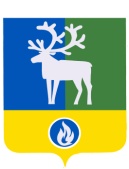 СЕЛЬСКОЕ ПОСЕЛЕНИЕ ЛЫХМАБЕЛОЯРСКИЙ РАЙОНХАНТЫ-МАНСИЙСКИЙ АВТОНОМНЫЙ ОКРУГ-ЮГРААДМИНИСТРАЦИЯ СЕЛЬСКОГО ПОСЕЛЕНИЯ ЛЫХМАПОСТАНОВЛЕНИЕот 28 января 2014 года                                                                                                            № 8 О внесении изменения в приложение 3 к постановлению администрации сельского поселения Лыхма от 21 мая 2012 года № 46В соответствии с Федеральными законами Российской Федерации от 06 октября    2003 года № 131-ФЗ «Об общих принципах организации местного самоуправления в Российской Федерации», от 06 марта 2006 года № 35-ФЗ  «О противодействии терроризму», постановлением Губернатора Ханты-Мансийского автономного округа – Югры от 17 ноября 2010 № 217 «Об антитеррористической комиссии Ханты-Мансийского автономного округа – Югры» п о с т а н о в л я ю: 1. Внести в приложение 3 «Состав антитеррористической комиссии сельского поселения Лыхма» к постановлению администрации сельского поселения Лыхма              от 21 мая 2012 года № 46 «Об антитеррористической комиссии сельского поселения  Лыхма» изменение, изложив его в редакции согласно приложению к настоящему постановлению.2. Опубликовать настоящее постановление в газете «Белоярские вести».3. Настоящее постановление вступает в силу после его официального опубликования.4. Контроль за выполнением постановления возложить на заместителя главы сельского поселения, заведующего сектором муниципального хозяйства администрации сельского поселения Лыхма Ананьина А.Ю.Глава сельского поселения                                                                                        С.В. БелоусовПРИЛОЖЕНИЕк постановлению администрациисельского поселения Лыхмаот 28 января 2014 года № 8Приложение 3                                                                                                  к постановлению администрациисельского поселения Лыхмаот 21 мая 2012 года № 46С О С Т А Вантитеррористической комиссии сельского поселения Лыхма______________Белоусов Сергей Владимирович - глава сельского поселения, председатель комиссии; Ананьин Андрей Юрьевич - заместитель главы, заведующий сектором муниципального хозяйства, заместитель председателя комиссии;Зайцева Юлия Григорьевна- ведущий специалист  сектора организационной деятельности администрации сельского поселения Лыхма, секретарь комиссии;Вязовиков Олег Геннадьевич-  УУП ОМВД  России по Белоярскому району капитан полиции (по согласованию), член комиссии;Тазутдинов Гаяз Ирханович- начальник службы ведомственной  пожарной части Бобровского ЛПУ МГ (по согласованию), член комиссии;  Берсенев Андрей Игоревич- начальник Бобровского ЛПУ МГ(по согласованию) , член комиссииДроборенко Александр Васильевич- начальник  ПЧ п. Лыхма филиал казённого учреждения ХМАО-Югры «Центроспас Югория»        по Белоярскому району (по согласованию), член комиссии;Воротницкая Алла Ивановна- директор МОСШ п. Лыхма (по согласованию), член комиссии;Мигранова Ольга Николаевна- заведующая  Лыхминской амбулатории МБУЗ Белоярской ЦРБ (по согласованию), член комиссии;  Чернов Евгений Яковлевич- начальник  ООО «Жилищно-коммунальная служба»,  г.Белоярский (по согласованию), член комиссии.